05.05.2020 r.Dla Karoliny, Huberta i Olka  – zaj. z p. GosiąPomóż kotkowi wykonać obliczenia.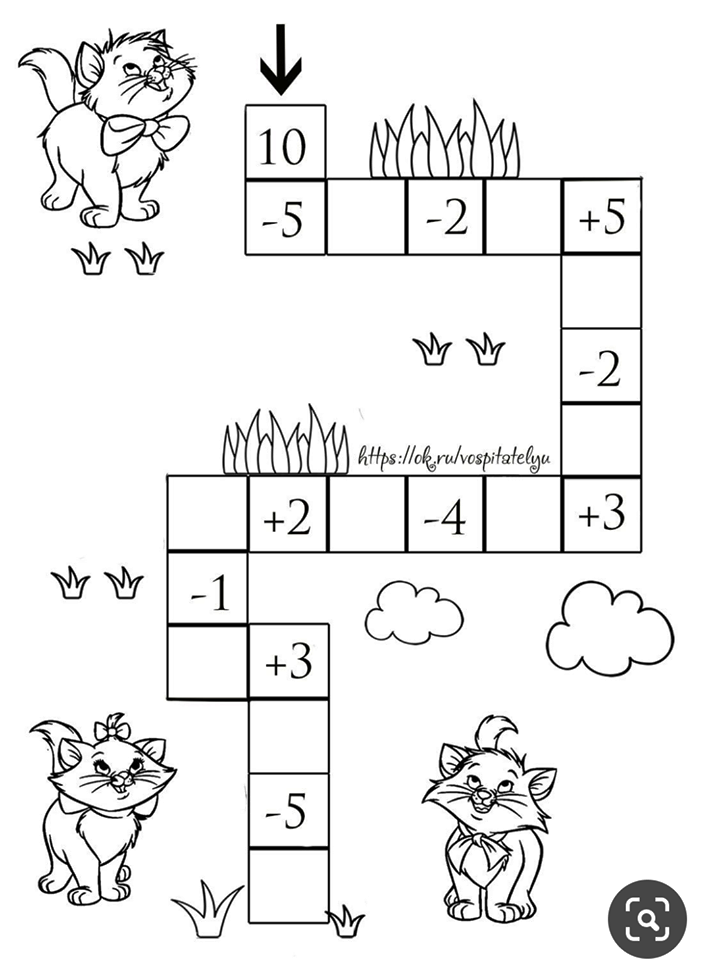 Wykonaj zadania.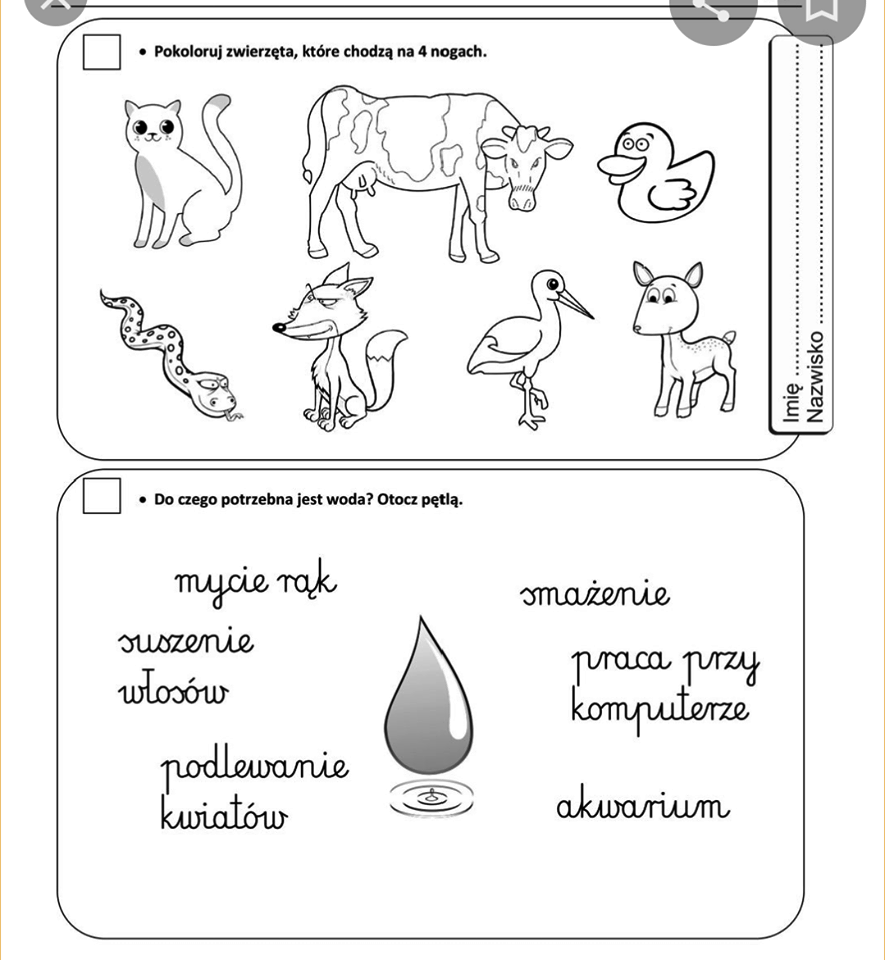 